9	рассмотреть и утвердить Отчет Директора Бюро радиосвязи в соответствии со Статьей 7 Конвенции:9.1	о деятельности Сектора радиосвязи в период после ВКР-15;9.1 (9.1.8)	Резолюция 958 (ВКР-15) − Пункт 3 Дополнения − Исследования по техническим и эксплуатационным аспектам сетей и систем радиосвязи, а также потребностей в спектре, включая возможное согласованное использование спектра в целях оказания поддержки созданию инфраструктуры узкополосной и широкополосной межмашинной связи, с целью разработки Рекомендаций, Отчетов и/или Справочников, в зависимости от случая, и принять надлежащие меры в рамках сферы деятельности Сектора радиосвязи МСЭ;ВведениеВКР-15 приняла решение о том, что необходимо провести срочные исследования "в целях оказания поддержки созданию инфраструктуры узкополосной и широкополосной межмашинной связи" в рамках вопроса 9.1.8 пункта 9.1 повестки дня ВКР-19 и что Директор Бюро радиосвязи должен представить отчеты об этих исследованиях по пункту 9.1 повестки дня ВКР-19, в надлежащих случаях, на основе результатов исследований. Это решение было обусловлено ожидаемым быстрым ростом устройств MTC и преимуществами беспроводных технологий по сравнению с использованием кабелей, такими, например, как снижение сложности установки, отсутствие повреждений кабеля, расширение развертывания, повышение мобильности и гибкости машин. Существуют Резолюции МСЭ-R, например Резолюция МСЭ-R 54-2 "Исследования, направленные на согласование спектра для устройств малого радиуса действия" и Резолюция МСЭ-R 66 "Исследования, касающиеся беспроводных систем и приложений для развития интернета вещей". В Резолюции МСЭ-R 66 признается, что "интернет вещей является концепцией, охватывающей различные платформы, применения и технологии, которые реализуются и будут внедряться в рамках ряда служб радиосвязи". В соответствии с Резолюцией МСЭ-R 66 МСЭ-R подготовил Отчет МСЭ-R SM.2423.Отчет ПСК для ВКР-19 по результатам проведенных в соответствии с Резолюцией 958 (ВКР-15) исследований МСЭ-R, касающихся текущего и будущего использования спектра для узкополосной и широкополосной МТС, содержит заключение о том, что отсутствует необходимость в каких бы то ни было регламентарных мерах в Регламенте радиосвязи по определению конкретного спектра, предназначенного для использования этими применениями. Тем не менее существуют и другие механизмы, которые могли бы способствовать согласованному использованию спектра в целях оказания поддержки созданию инфраструктуры узкополосной и широкополосной МТС, включая Рекомендации или Отчеты МСЭ-R.ПредложенияNOC	ACP/24A21A8/1СТАТЬИОснования: В рамках вопроса 9.1.8 пункта 9.1 повестки дня ВКР-19 АТСЭ поддерживает вариант без внесения изменений в Статьи и Приложения Регламента радиосвязи.NOC	ACP/24A21A8/2ПРИЛОЖЕНИЯОснования: В рамках вопроса 9.1.8 пункта 9.1 повестки дня ВКР-19 АТСЭ поддерживает вариант без внесения изменений в Статьи и Приложения Регламента радиосвязи.РЕЗОЛЮЦИЯ  958  (ВКР-15)Срочные исследования, которые требуется провести при подготовке к Всемирной конференции радиосвязи 2019 годаMOD	ACP/24A21A8/3ДОПОЛНЕНИЕ к резолюции  958  (ВКР-)Срочные исследования, которые требуется провести при подготовке к Всемирной конференции радиосвязи 2019 года1)	Исследования, касающиеся беспроводной передачи энергии (БПЭ) для электромобилей:a)	оценка воздействия БПЭ для электромобилей на службы радиосвязи;b)	проведение исследования подходящих согласованных полос частот, которые сведут к минимуму воздействие БПЭ для электромобилей на службы радиосвязи,эти исследования должны учитывать тот факт, что в настоящее время Международная электротехническая комиссия (МЭК), Международная организация по стандартизации (ИСО) и Сообщество автомобильных инженеров (SAE) осуществляют процесс утверждения стандартов, предназначенных для согласования на глобальном и региональном уровнях технологий БПЭ для электромобилей;2)	исследования для рассмотрения:а)	того, существует ли необходимость в возможных дополнительных мерах для ограничения передач терминалов на линии вверх теми терминалами, которые санкционированы в соответствии с п. 18.1; иb)	возможных методов, с помощью которых администрации могли бы управлять несанкционированной работой развернутых на их территории терминалов земных станций, в качестве одного из инструментов, обеспечивающих руководство своей национальной программой управления использованием спектра, в соответствии с Резолюцией МСЭ-R 64 (АР-15)Основания: В этом не будет потребности после ВКР-19. Возможное согласованное использование спектра в целях оказания поддержки для применений узкополосной и широкополосной межмашинной связи можно обеспечить в рамках Рекомендаций/Отчетов МСЭ-R, и отсутствует необходимость в дальнейших мерах по пункту 3) Дополнения 3 к Резолюции 958 (ВКР-15).______________Всемирная конференция радиосвязи (ВКР-19)
Шарм-эль-Шейх, Египет, 28 октября – 22 ноября 2019 года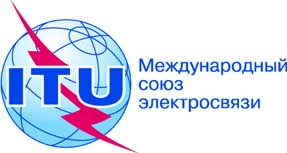 ПЛЕНАРНОЕ ЗАСЕДАНИЕДополнительный документ 8
к Документу 24(Add.21)-R20 сентября 2019 годаОригинал: английскийОбщие предложения Азиатско-Тихоокеанского сообщества электросвязиОбщие предложения Азиатско-Тихоокеанского сообщества электросвязипредложения для работы конференциипредложения для работы конференцииПункт 9.1(9.1.8) повестки дняПункт 9.1(9.1.8) повестки дня